Сумська міська радаВиконавчий комітетРІШЕННЯУ зв’язку з надходженням листа Акціонерного товариства «Сумське науково-виробниче об’єднання» від 07.08.2019р. № 55-1/23 стосовно важкого фінансового становища, що сталося на підприємстві та відсутністю будь-яких гарантій щодо своєчасного початку опалювального сезону 2019-2020 р.р. по території обслуговування підприємства, керуючись пунктом 1 частини другої статті 52 Закону України «Про місцеве самоврядування в Україні», виконавчий комітет Сумської міської ради						ВИРІШИВ:1. Пункт 1 рішення викласти в новій редакції:«1. Створити робочу групу з вирішення питань щодо забезпечення теплопостачання та гарячої води на території обслуговування КППВ АТ  «Сумське НВО» у складі:2. Підпункт 2.3. пункту 2 рішення викласти в новій редакції:«2.3. інформувати виконавчий комітет Сумської міської ради про результати роботи до 05.09.2019 р.»3. Організацію виконання та контроль за виконанням рішення покласти на заступника міського голови згідно з розподілом обов’язків.Міський голова                                                                               О.М. ЛисенкоВласенко  700590Розіслати: членам комісіїЛИСТ ПОГОДЖЕННЯдо проекту рішення виконавчого комітету Сумської міської ради «Про внесення змін до рішення виконавчого комітету Сумської міської ради віл 13.08.2019 № 477 «Про створення робочої групи з вирішення питань щодо забезпечення теплопостачання та гарячої води на території обслуговування КППВ «Сумське НВО»від 28.08.2019  № 483Про внесення змін до рішення виконавчого комітету Сумської міської ради віл 13.08.2019 № 477 «Про створення робочої групи з вирішення питань щодо забезпечення теплопостачання та гарячої води на території обслуговування КППВ «Сумське НВО» 1. ЖурбаОлександр Івановичзаступник міського голови з питань діяльності виконавчих органів ради, голова робочої групи;2. Павленко Віктор Івановичв.о. директора департаменту інфраструктури міста Сумської міської ради, заступник голови робочої групи;3. Коваленко Тетяна Олегівнаначальник відділу інженерного господарства управління житлово-комунального господарства департаменту інфраструктури міста Сумської міської ради, секретар робочої групи;Члени робочої групи:4. Васюнін Дмитро Геннадійовичдиректор ТОВ «Сумитеплоенерго» (за згодою);5. ЖовтобрюхМикола Вікторовичдиректор Дирекції «Котельні північного промвузла» АТ «Сумське НВО» (за згодою);6. ЧайченкоОлег Володимирович начальник правового управління Сумської міської ради;7. Клименко Юрій Миколайовичдиректор департаменту забезпечення ресурсних платежів  Сумської міської ради;8. Липова Світлана Андріївнадиректор департаменту фінансів, економіки та інвестицій Сумської міської ради;9. КононенкоСтаніслав Володимировичначальник відділу з питань взаємодії з правоохоронними органами та оборонної роботи Сумської міської ради;10. Пархомчук Олексій Володимировичгромадський експерт (за згодою);11. РоманенкоВалерій Івановичгромадський експерт (за згодою);12. Сотник Микола Івановичнауковий керівник Сумського державного університету (за згодою);13. РомбовськийЮрій СергійовичНачальник інспекціїї Держенергонагляду у Сумській області (за згодою).В.о. директора департаменту інфраструктури міста Сумської міської ради                               Т.В. ВласенкоНачальник відділу юридичного та кадрового забезпечення департаменту інфраструктури міста Сумської міської ради                               Ю.М. МельникЗаступник міського голови з питань діяльності виконавчих органів радиО.І. ЖурбаНачальник відділу протокольної роботи та контролю Сумської міської радиЛ.В. МошаНачальник правового управління Сумської міської радиО.В. ЧайченкоЗаступник міського голови, керуючий справами виконавчого комітетуС.Я. Пак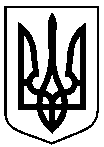 